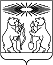 АДМИНИСТРАЦИЯ СЕВЕРО-ЕНИСЕЙСКОГО РАЙОНАПОСТАНОВЛЕНИЕ«28» августа 2018 г. 							    	      №  275-пгп Северо-ЕнисейскийОб утверждении документации по планировке территории линейного объекта «Проект строительства сооружений инфраструктуры карьера «Восточный». Электроснабжение»Рассмотрев проект планировки территории и проект межевания территории для размещения линейного объекта «Проект строительства сооружений инфраструктуры карьера «Восточный». Электроснабжение», подготовленный  ООО «СЖД-Проект» по заказу АО «Полюс Красноярск» на основании распоряжения администрации Северо-Енисейского района от 13.11.2017 № 1730-р «О принятии решения о подготовке документации по планировке территории в составе проекта планировки и проекта межевания территории по титулу «Проект строительства сооружений инфраструктуры карьера «Восточный». Электроснабжение» (далее – Проект планировки) и представленный в администрацию Северо-Енисейского района 11.07.2018 № 4128-а, учитывая наличие согласования Проекта планировки с Министерством лесного хозяйства Красноярского края от 10.04.2018 № МЛХ/2-1857, заключение о результатах публичных слушаний по проекту планировки и межевания территории такого объекта, состоявшихся 6 августа 2018 года, руководствуясь частями 15, 16 статьи 45 Градостроительного кодекса Российской Федерации, статьей 34 Устава района, ПОСТАНОВЛЯЮ:1. Утвердить документацию по планировке территории линейного объекта «Проект строительства сооружений инфраструктуры карьера «Восточный». Электроснабжение» согласно приложению к настоящему постановлению.2. Отделу  архитектуры  и  градостроительства  администрации  Северо-Енисейского района (Пискуновой Н.И.) обеспечить опубликование документации по планировке территории, утвержденной настоящим постановлением, в газете «Северо-Енисейский ВЕСТНИК» и размещение ее на официальном сайте администрации Северо-Енисейского района в сети «Интернет» в течение семи дней со дня утверждения такой документации.3. Контроль за исполнением настоящего постановления возложить на первого заместителя главы района Рябцева А.Н.4. Постановление вступает в силу со дня его опубликования в газете «Северо-Енисейской ВЕСТНИК».Временно исполняющий полномочияГлавы Северо-Енисейского района,заместитель главы района по финансами бюджетному устройству,руководитель Финансового управленияадминистрации Северо-Енисейского района			                  А.Э.Перепелица